Bandáž lokte dvojtažná BORT 054 200  Bandáž lokte  poskytuje oporu poraněným tkáňovým  strukturám ( klouby, vazy, pouzdra, chrupavky). Komprese takto pomáhá podpořit držící funkci vazů  a tudíž odlehčuje kloub. Současně bandáž do značné míry brání špatným pohybům.
 Indikace: 
Chronické posttraumatické nebo pooperační dráždění měkkých tkání v oblasti loketního kloubu jako např. v případě kloubního výpotku,arthóza, kontuse. 
Kontraindikace:Periferní arteriální onemocnění (PAD), poruchy lymfatického oběhu a otoky měkkých tkání nejasného původu i vzdálené od místa aplikované pomůcky, ztráta citlivosti či porucha prokrvení  v postižené oblasti  těla,  kožní onemocnění   v léčené  části těla.
Složení:
75% polyamid, 25% spandex
   Důležité upozornění :Není určeno k opakovanému použití - tento zdravotnický prostředek je určen k léčbě pouze jednoho pacienta. V případě, že lékař určí používat ortézu v noci, vyhněte se zaškrcení krevního oběhu. V případě necitlivosti uvolněte ortézu a sejměte ji, je-li to nezbytné.Pokud obtíže pokračují, kontaktujte lékaře. Při nošení pomůcky nepoužívejte  krémy nebo masti. Mohou  poškodit materiál.
Velikosti			               obvod loktex-small				22-24 cm small				24-26 cm medium			                  26-28 cm	large				28-30 cmx-large				30-32 cmPraní:Perte ručně v teplé vodě s mírným detergentem.Nepoužívejte změkčovače látky.  Urovnejte rukou a sušte na vzduchu, nepoužívejte tepelné zdroje Výrobce: BORT GmbH                                                                                                                          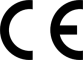 Dovozce :DVORT spol. s r.o.distribuce Nerudova 8 252 19 Rudnáwww.dvort.cze-mail distribuce@dvort.czD054200/D-08/14 Stand: August 2014 Překlad a stav: 8/2014